Maybury Primary SchoolInformation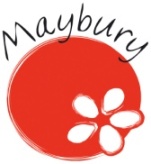 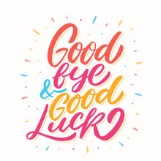 Mrs Woodall RetirementOn Friday we say a fond farewell to Mrs Woodall who is retiring after an extremely long service at Maybury. She has worked at Maybury for over 26 years! We will all miss Mrs Woodall and would like to thank her for everything she has done for the children and families of Maybury during her time here. Mrs Woodall has some exciting plans for her retirement! We would like to thank her for her long service and wish her fun and a lovely rest in her new adventures.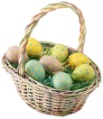 Decorated Hats and Eggs KS1 Decorated HatsChildren in Foundation 1, Foundation 2, Year 1 and Year 2 are invited to decorate a hat for Easter.  Please ensure that all hats are brought into school on Friday 22nd March.We are holding an Easter Bonnet Parade at 2:30pm on Friday 22nd March for children in F1, F2, Year 1 and Year 2. Children will parade in the Key Stage 1 playground.For children who are only in F1 for the morning, there will be a parade in the F1 playground at 11:15am. KS2 Decorated Egg CompetitionChildren in Year 3, Year 4, Year 5 and Year 6 are invited to take part in a decorated egg competition.  This is where you have the chance to get creative with an egg – please hard boil it first! You could decorate the outside of the egg, or use the egg as part of a scene. There will be two prize winners from each class. This competition will be judged on Friday 22nd March. Please make sure that all entries are in school on the morning of the competition. Easter Egg Hunt!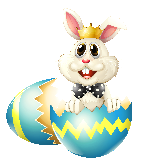 All Maybury Children are invited to an Easter Egg Hunt on Friday 22nd March. This will take place during the school day. It is rumoured that the Easter Bunny is paying us a visit on Thursday night… to leave us lots of tasty treats! Easter BreakEaster is nearly upon us!  A reminder that we break up on Friday 22nd March at 3:10pm for the Easter break. The children come back to school on Tuesday 9th April at 8:40 am.